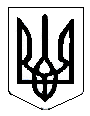 ВИКОНАВЧИЙ КОМІТЕТ СТЕПАНКІВСЬКОЇ СІЛЬСЬКОЇ РАДИвул. Героїв України,124, с.Степанки, Черкаський район, Черкаська область, 19632 тел. (факс) (0472) 30-65-32 E-mail: stepanki.rada@ukr.net код ЄДРПОУ 04408844ПОЯСНЮВАЛЬНА ЗАПИСКАдо рішення Степанківської сільської ради від 26.07.2019 року№ 35-1/VІІ «Про внесення змін до рішення Степанківської сільської ради «Про бюджет Степанківської об’єднаної територіальної громади на 2019 рік» від22.12.2018 року № 24-46/VІІ зі змінами від 08.02.2019 року № 26-7/VІІ; 15.02.2019 року № 27-1/VІІ, 08.04.2019 року № 29-29/VІІ»,25.04.2019 року № 30-1/VІІ, 17.05.2019 року № 31-8/VІІ, 26.06.2019 року № 33-20/VІІ, 09.07.2019 року№ 34-1/VІІВИДАТКИВИДАТКИ ЗАГАЛЬНОГО ФОНДУВнести зміни до видаткової частини загального фонду бюджету Степанківської об’єднаної територіальної громади, а саме:зменшити видатки по загальному фонду бюджету в сумі 13500 грн., в тому числі:в сумі 13500грн. за рахунок перерозподілу видатків та передачі коштів із загального фонду до бюджету розвитку (спеціального фонду).Зменшити видатки по загальному фонду бюджетупо КПКВК МБ 0211010 «Надання дошкільної освіти» у сумі 8500 грн., а саме:Зменшити асигнування по КЕКВ 2240 «Оплата послуг (крім комунальних)» в сумі 8500 грн. (з серпня -8500грн. по ДНЗ «Яблунька» с. Степанки та передати кошти до бюджету розвитку (спеціального фонду).Зробити перерозподіл та зменшити видатки по загальному фонду бюджетупо КПКВК МБ 0211020 «Надання загальної середньої освіти загальноосвітніми навчальними закладами (в т.ч. школою-дитячим садком, інтернатом при школі), спеціалізованими школами, ліцеями, гімназіями, колегіумами» у сумі5000грн., а саме:- Зменшити асигнування по КЕКВ 2240 «Оплата послуг (крім комунальних)» в сумі 5000 грн. (з серпня (-5000 грн.) та передати кошти до бюджету розвитку (спеціального фонду);- Зменшити асигнування по КЕКВ 2730 «Інші виплати населенню» в сумі 40000 грн. (з серпня (-40000 грн.) в зв’язку з економією коштів, які виділялись на путівки для дітей-сиріт);- Збільшити асигнування по КЕКВ 2210 «Предмети, матеріали, обладнання та інвентар» у сумі 40000 грн.(на серпень +40000 грн.) на придбання меблів для загальноосвітніх шкіл (шаф для зберігання дидактичного матеріалу з інклюзивного навчання, стіл круглий з пуфами для інклюзивного навчання, шафи для зберігання засобів для НУШ, ліжка) .ВИДАТКИВИДАТКИ СПЕЦІАЛЬНОГО ФОНДУВнести зміни до видаткової частини спеціального фонду бюджету Степанківської об’єднаної територіальної громади, а саме збільшити видатки по спеціальному фонду бюджету в сумі 13500 грн., в тому числі:13500 грн. за рахунок коштів загального фонду бюджету, що передаються до бюджету розвитку(спеціального фонду) за рахунок перерозподілу видаткової частини бюджету по загальному фонду.Збільшити видатки по спеціальному фонду бюджетупо КПКВК МБ 0211010 «Надання дошкільної освіти» у сумі 8500 грн., а саме:Збільшити асигнування по КЕКВ 3110 «Придбання обладнання і предметів довгострокового користування» в сумі 8500 грн. (на серпень +8500 грн. по ДНЗ «Яблунька» с. Степанки на придбання гідроакумулятора).Збільшитивидатки по спеціальному фонду бюджетупо КПКВК МБ 0211020 «Надання загальної середньої освіти загальноосвітніми навчальними закладами (в т. ч. школою-дитячим садком, інтернатом при школі), спеціалізованими школами, ліцеями, гімназіями, колегіумами» у сумі 5000 грн., а саме:- Збільшити асигнування по КЕКВ 3110 «Придбання обладнання і предметів довгострокового користування» в сумі 5000 грн. (на серпень +5000 грн. на придбання підручників для учнів 4-х класів).Сільський голова                                                   І.М. Чекаленко